1. Comportement du faux châssis avec des fixations rigide et souple1.1. Les fixations sont rigides1.1.1. Calcul du moment quadratiqueCe type de fixation s'applique essentiellement pour les carrosseries "souples", exemple plateau sur porteur.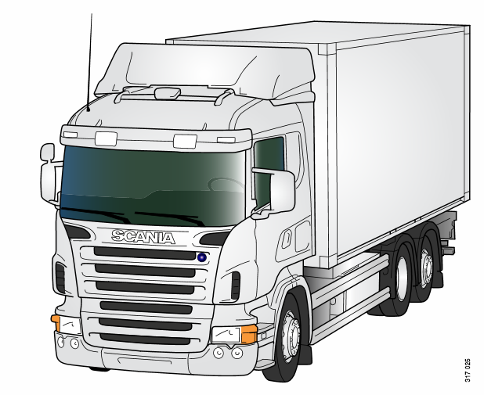 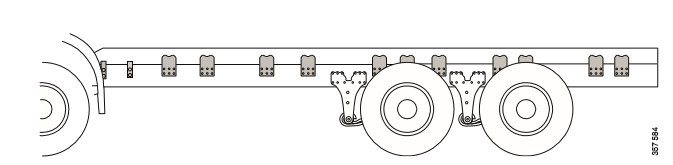 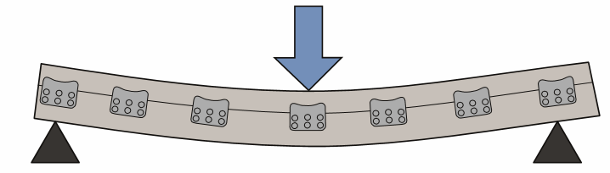 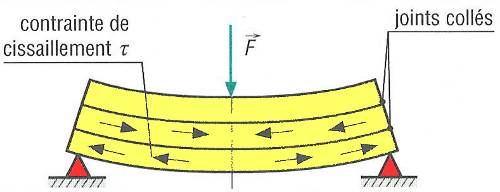 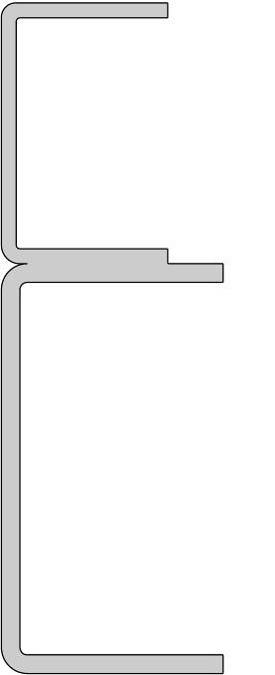 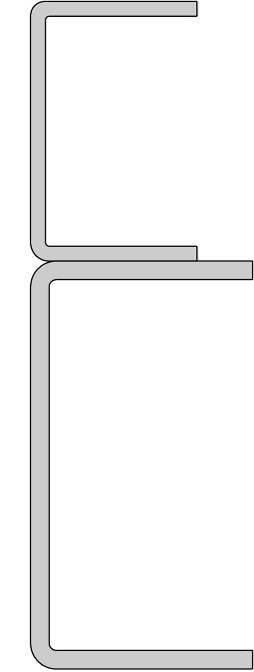 - Le moment quadratique de l'ensemble (S) noté IGx est :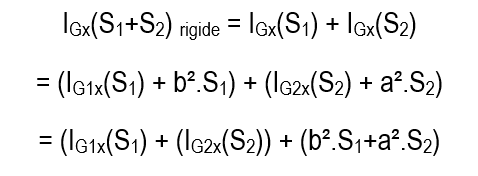 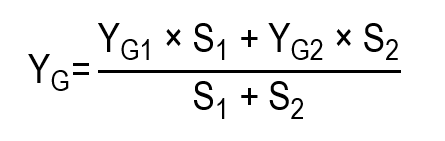 ▪ Application numériqueNous donnons :- Pour le châssis du véhicule : IG2x(S2) = 3877 cm4 et S2 = 39.4 cm² et a= .- Pour le faux châssis profilé ouvert UPN : 70x80x6 : IG1x(S1) = 108 cm4 et S1 = 13.1 cm² et b= .- Montrer que IGx(S1+S2) = 6826 cm4 :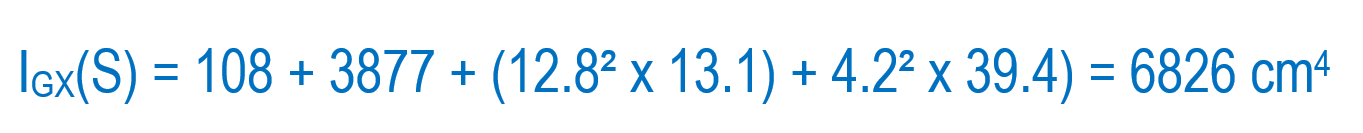 1.1.2. Répartition des contraintesLorsque la poutre est soumise à une charge ponctuelle, la répartition des contraintes est la suivante :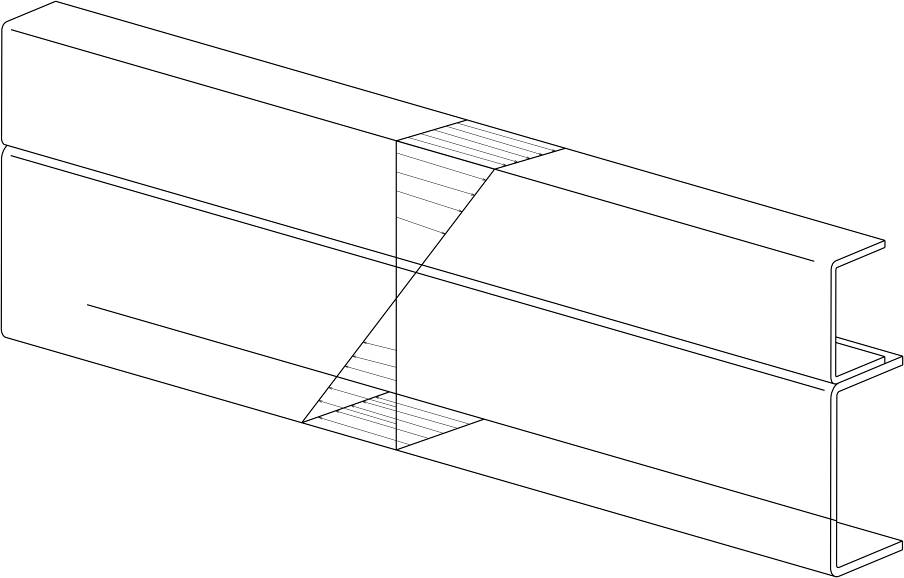 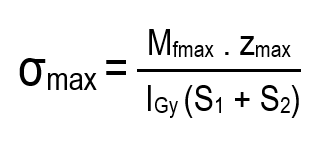 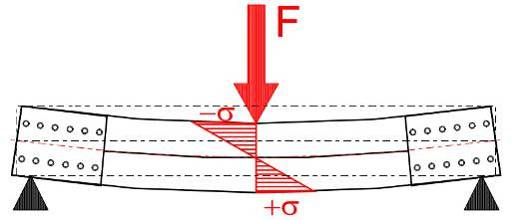 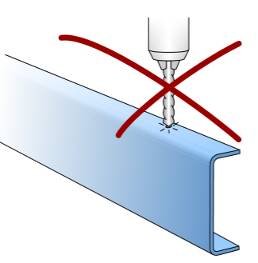 1.2. Les fixations sont souples1.2.1. Calcul du moment quadratique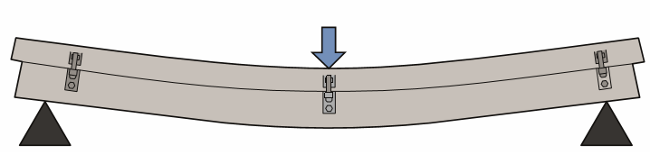 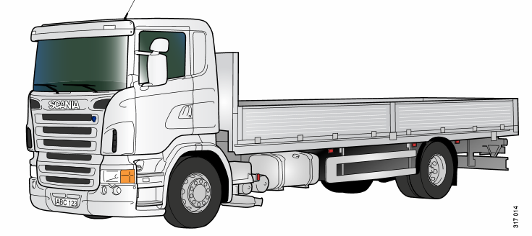 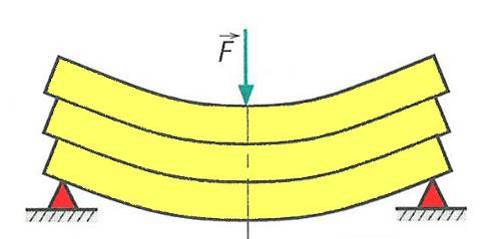 - Le moment quadratique de l'ensemble (S) noté IGx est :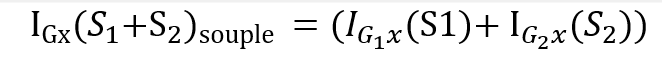 ▪ Application numériqueNous donnons :- Pour le châssis du véhicule : IG2x(S2) = 3877 cm4 et S2 = 39.4 cm² et a= .- Pour le faux châssis profilé ouvert UPN : 70x80x6 : IG1x(S1) = 108 cm4 et S1 = 13.1 cm² et b= .- Montrer que IGx(S1 + S2)souple = 3985 cm4 :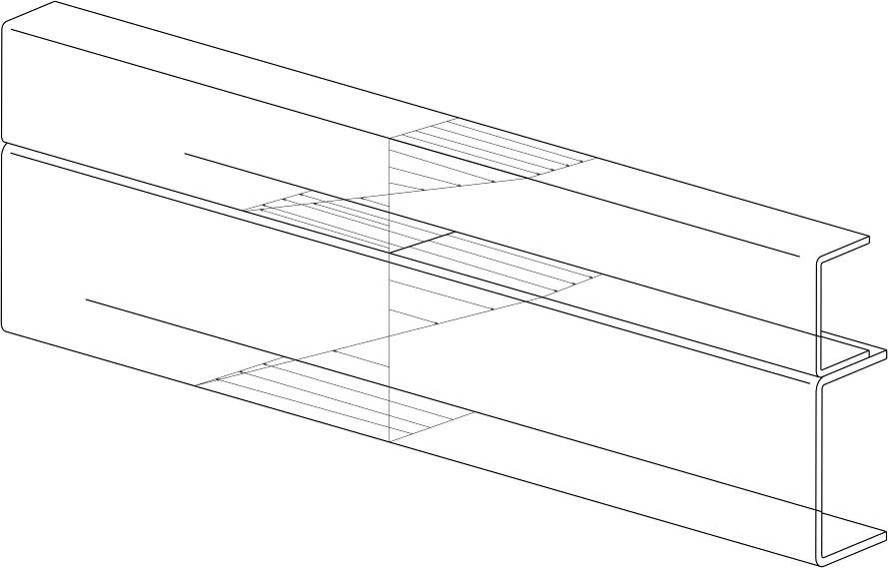 Ici les 2 poutres sont soumises au même moment quadratique, seules les valeurs z1max et z2max sont différentes :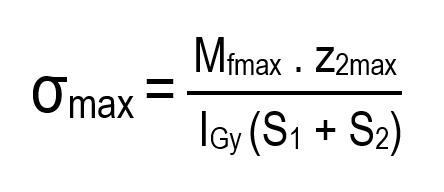 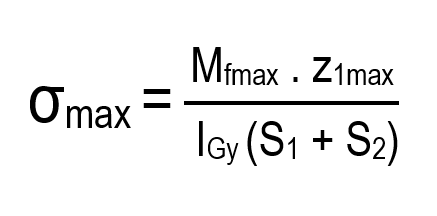 Nous avons pour le faux châssis (1) : 				      et pour le châssis (2) :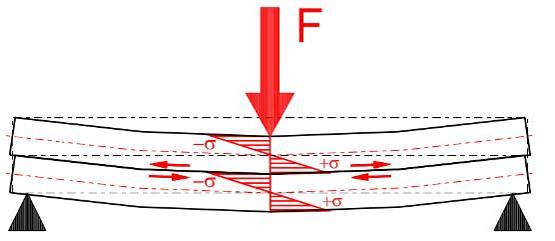 2. Comparaison des deux fixations (souple et rigide)La solution "rigide" donne un moment quadratique plus important que la solution "souple" :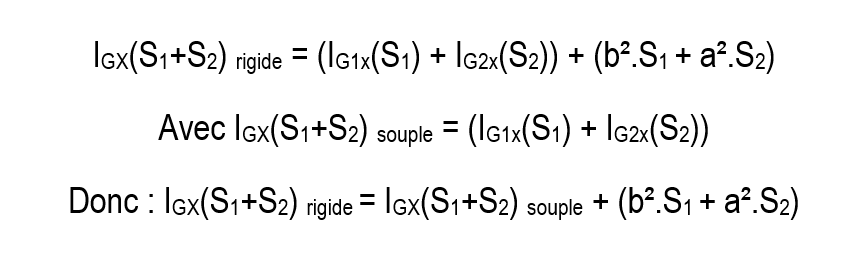 Par conséquent une solution rigide :- permet de diminuer la contrainte normale d'environ 50 % par rapport à une solution souple.- est plus rigide qu'une solution souple.- peut supporter une charge plus importante.3. Exercice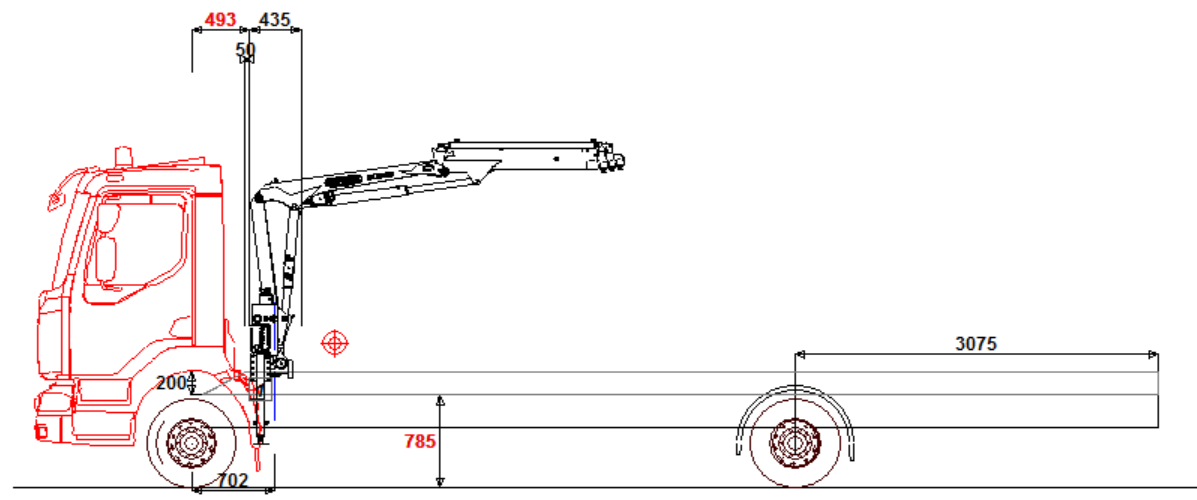 Nous équipons un véhicule Renault d'une grue "dos de cabine".La figure ci-dessous donne les sections du châssis du véhicule et du faux châssis. Cette figure est issue de l'atelier "FrameWin" qui permet de dimensionner le faux châssis lorsqu'une grue est installée sur le porteur.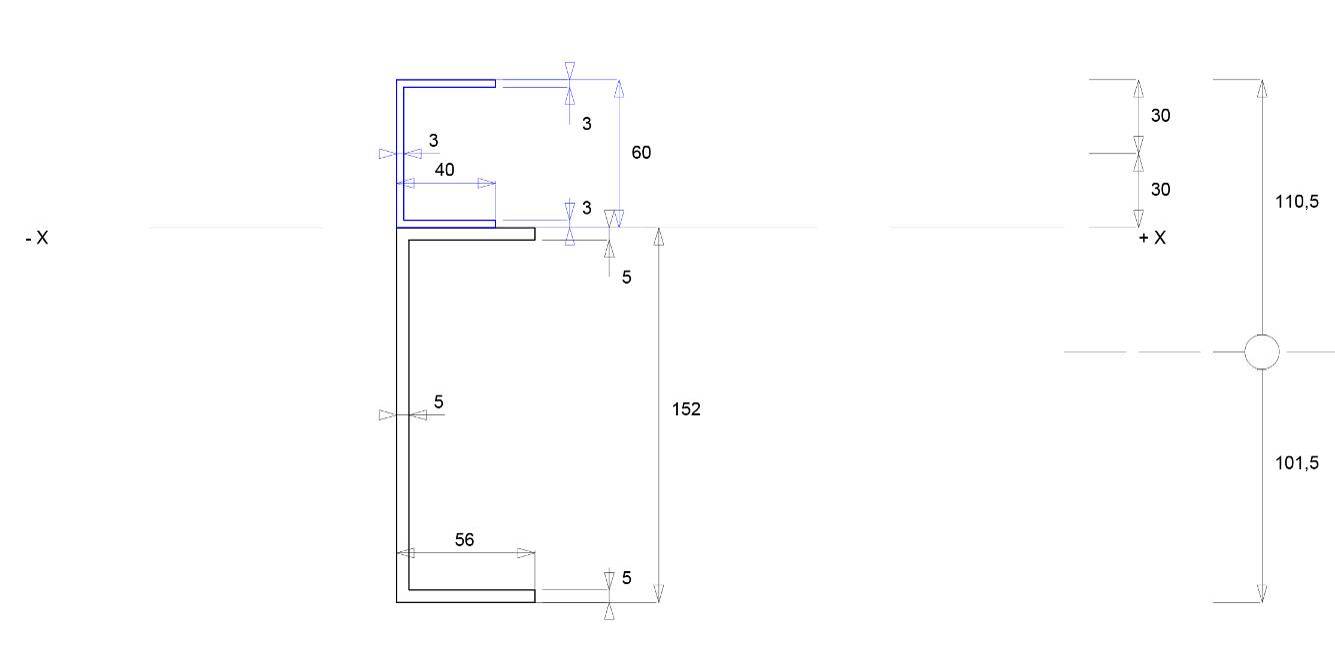 Nous vous demandons de calculer le moment quadratique dans le cas de fixation souple et rigide.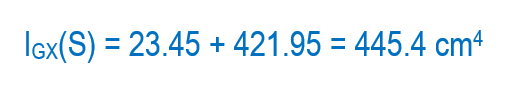 a) Cas fixation soupleb) Cas fixation rigide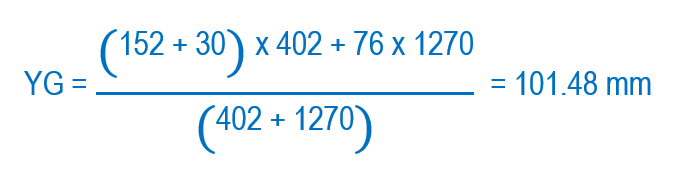 ▪ Calcul du centre de gravité YG : ▪ Calcul de a et b :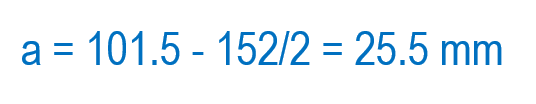 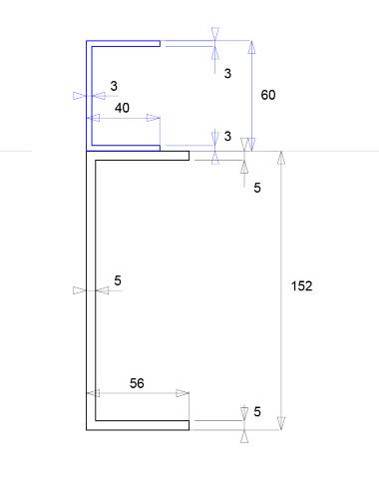 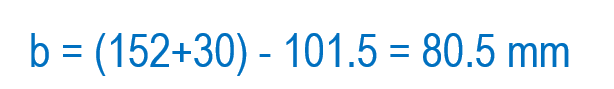 ▪ Calcul du moment quadratique :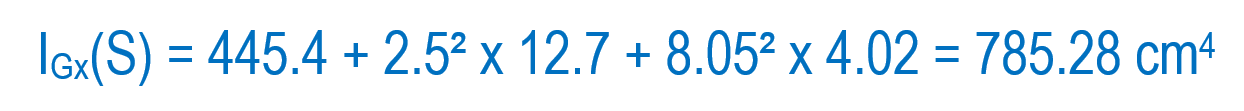 ▪ Conclusion :Le logiciel Framewin donne :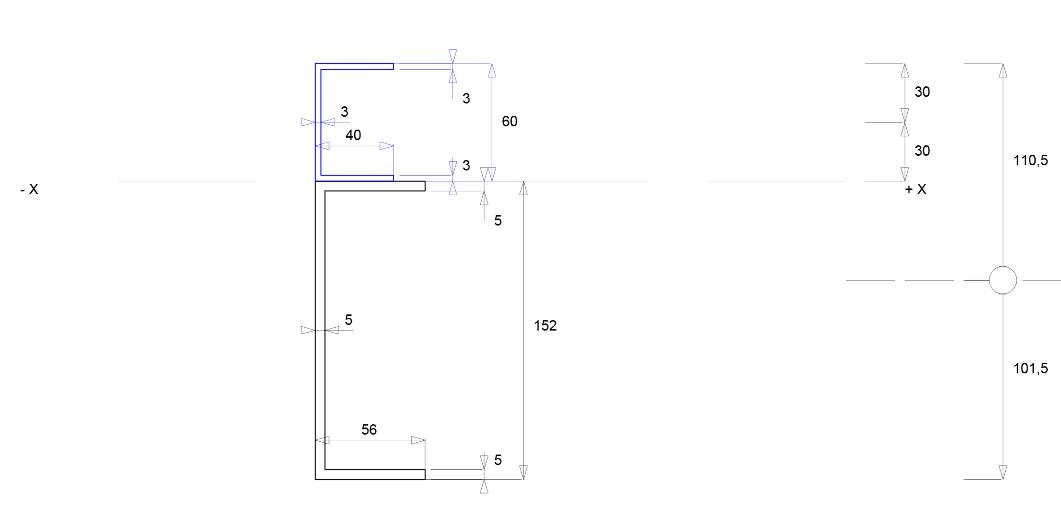 Framewin donne également les calculs suivants qui seront exploitées dans l'installation des grues de chargement.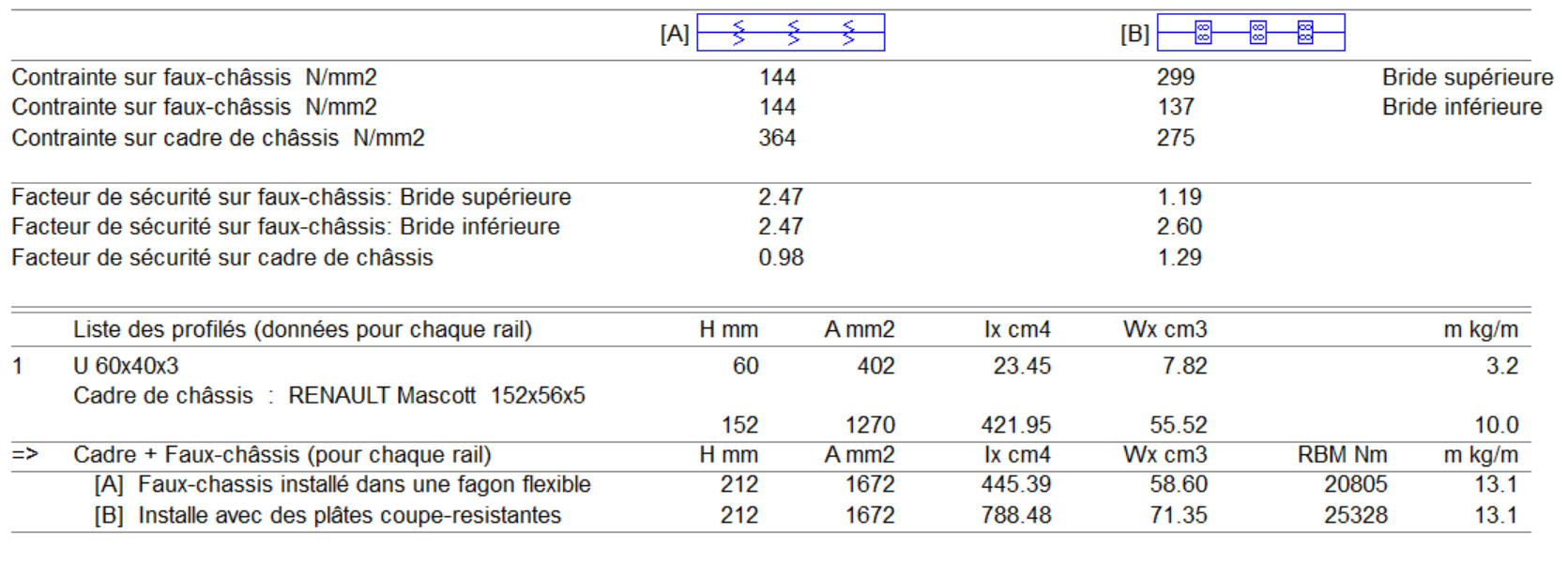 ▪ RemarqueDans la réalité, c'est une combinaison de fixations rigides et souples :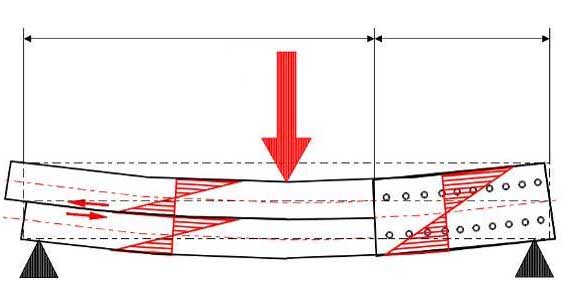 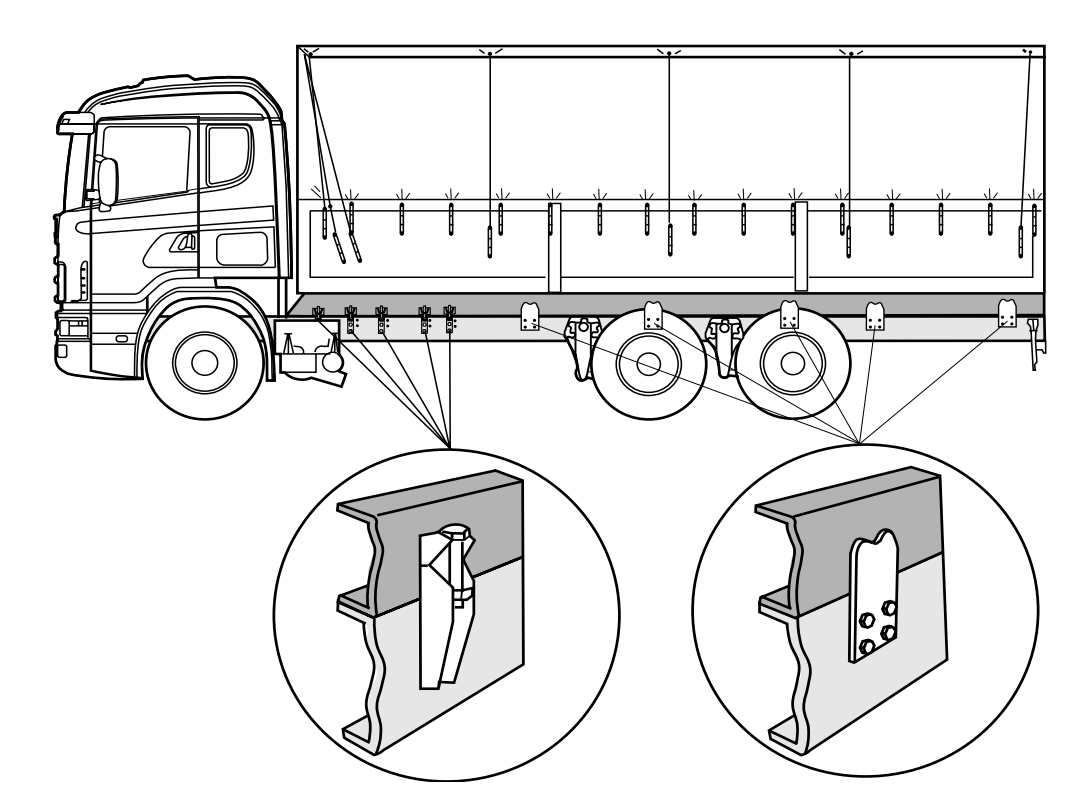 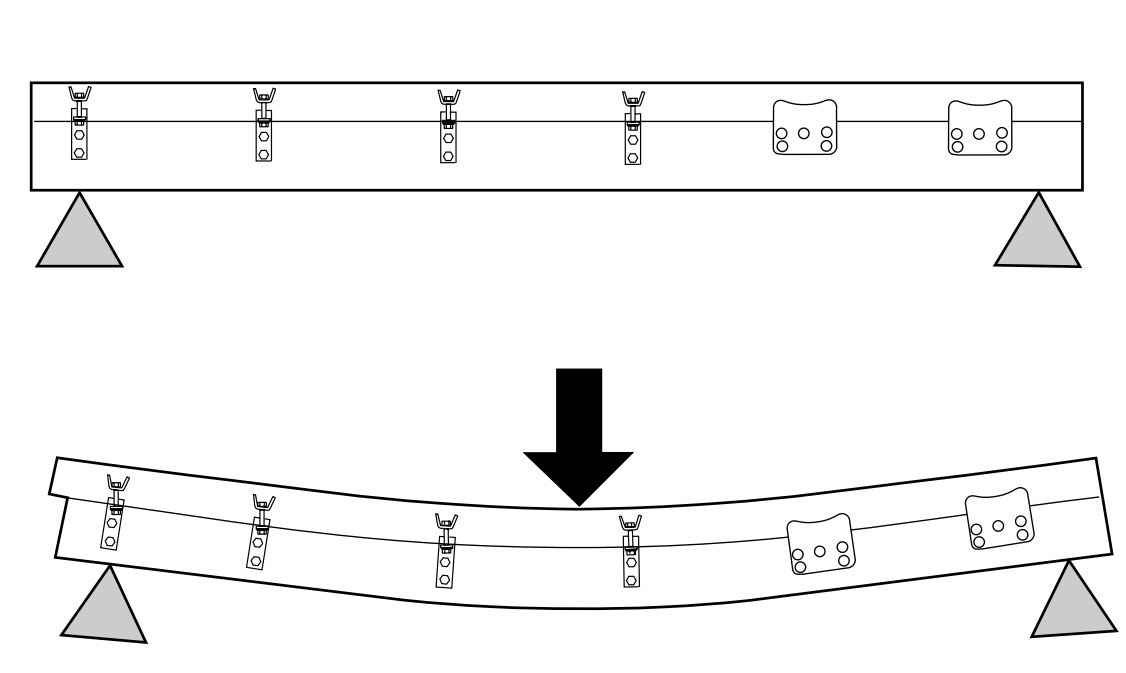 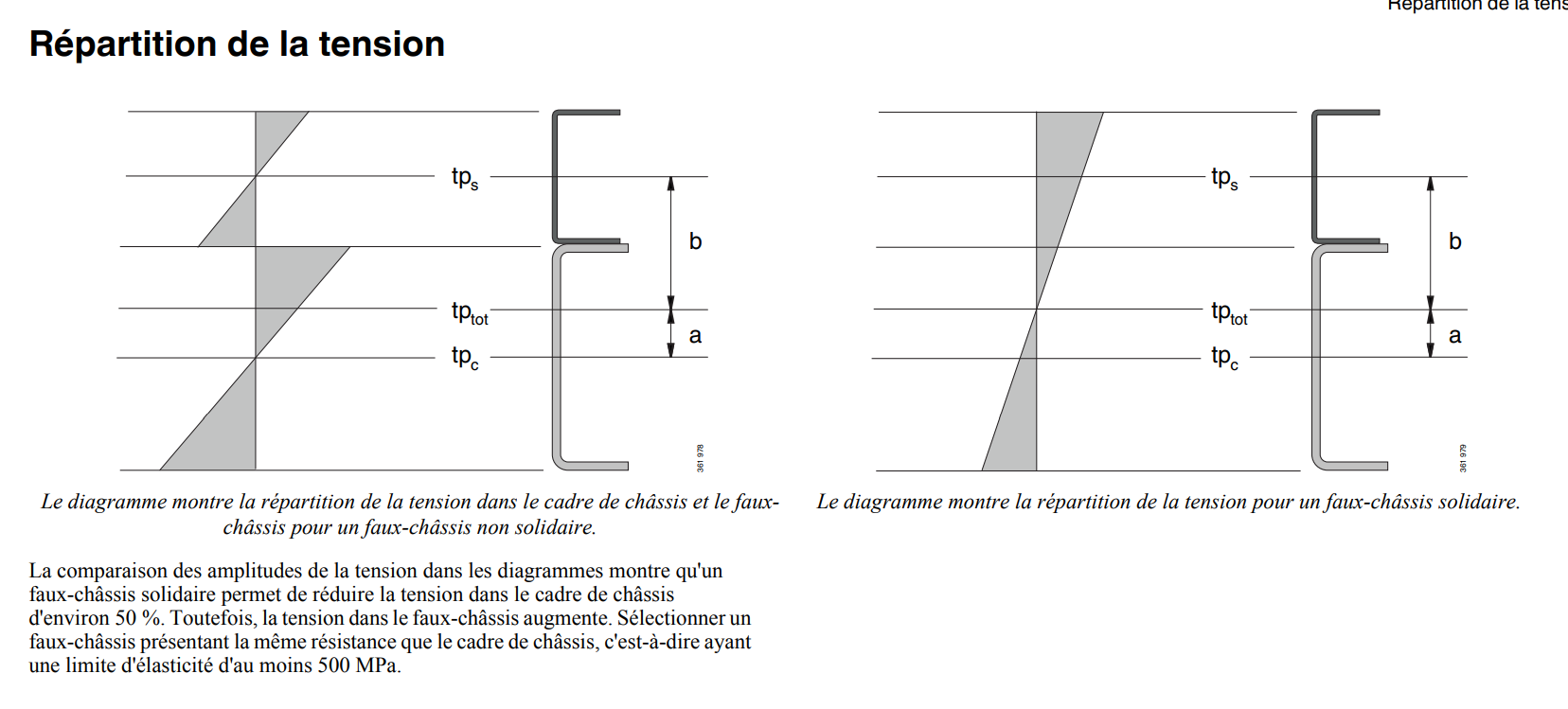 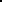 4. Rigidité des cadres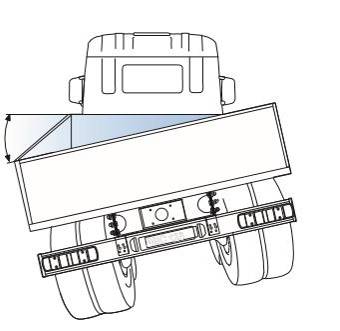 Cette étude fait appel au logiciel RDM6 ossatures.4.1. Comportement d'une poutre UPE 200 seule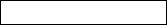 Nous étudions le comportement du longeron droit seul, c'est-à-dire sans la présence du longeron gauche ainsi que des traverses.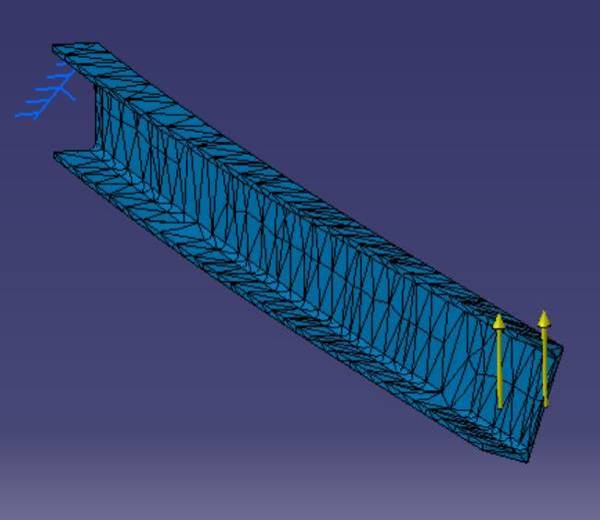 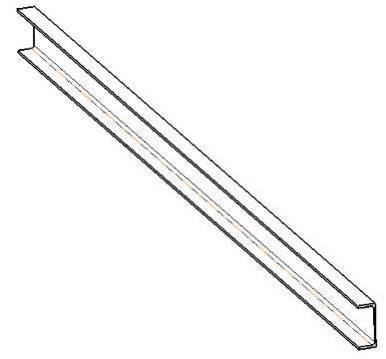 4.2. Exercice 1▪ Etape 1 : poutre seuleSous RDM6 ossature, créer une poutre UPE 200 de longueur .Nous vous demandons de :- Définir le matériau (S 235).- Encastrer une extrémité.- Charger l'autre extrémité avec une charge de  dirigée vers le haut.- Lancer les calculs.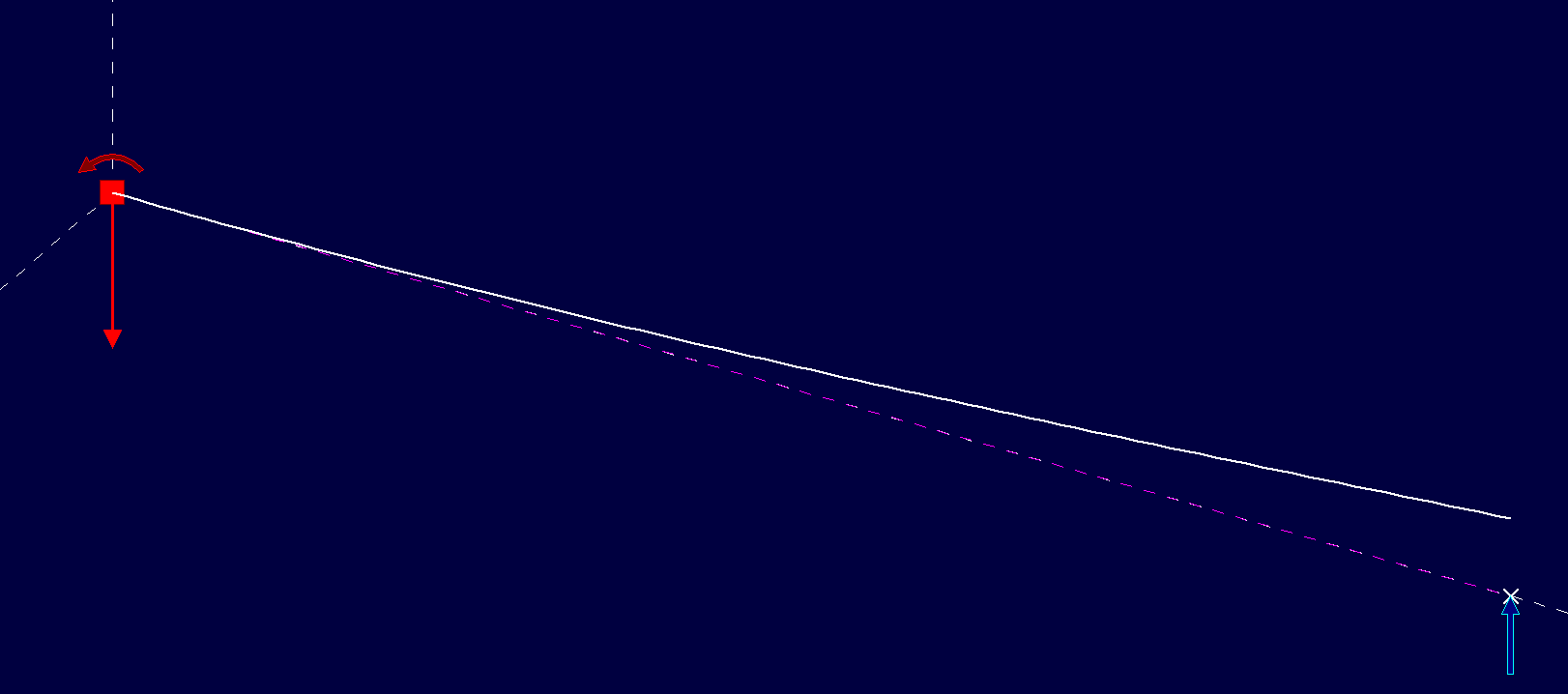 ▪ Etape 2 : Châssis sans traverses intermédiairesPour conserver l'écartement des 2 longerons, nous plaçons 2 traverses de sections identiques à celles des longerons- Ajouter à la structure précédente (poutre seule) un deuxième longeron avec 2 traverses aux extrémités (longueur traverse : ).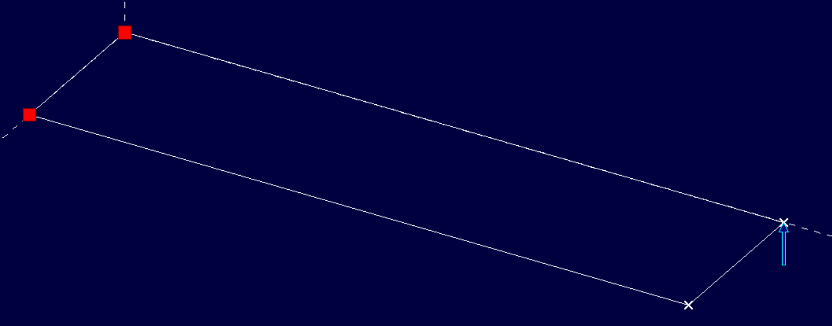 Nous vous demandons de :- Valider la matière, la section, les liaisons et le chargement.- Donner la valeur maximale de la contrainte normale :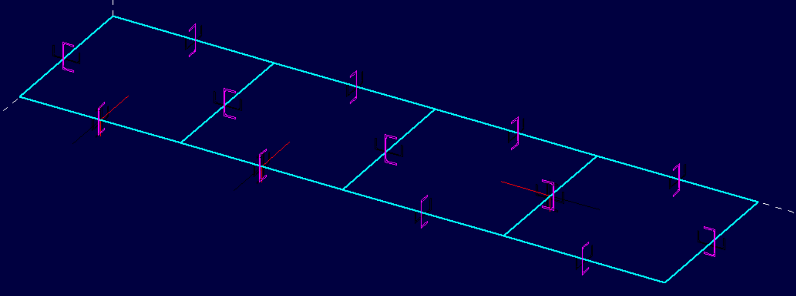 ▪ Etape 3 : châssis avec traverses intermédiairesAjouter à la structure précédente 3 traverses supplémentaires équidistantes.Après avoir lancé les calculs : 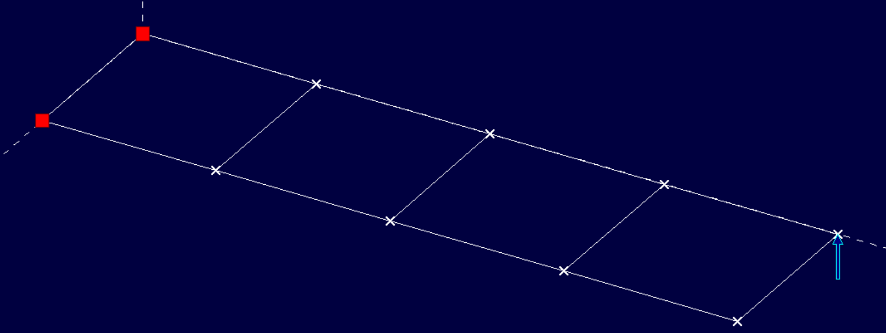 - Donner la valeur maximale de la contrainte normale : ___________▪ Etape 4 : châssis avec renforcement sur la porte à faux- Ajouter à la structure précédente les 2 traverses croisées sur le porte à faux.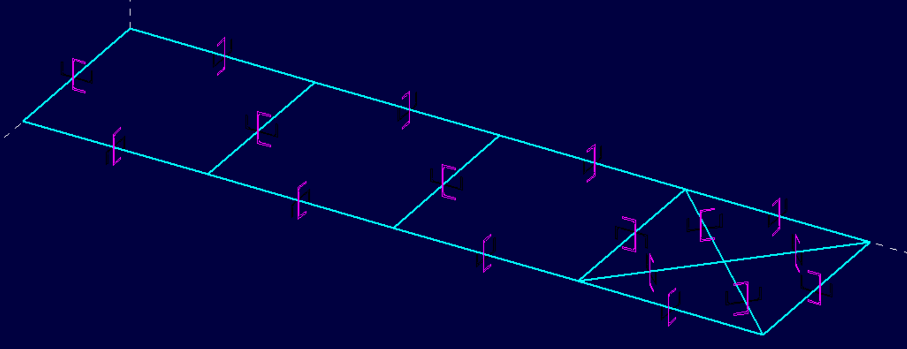 Après avoir lancé les calculs : 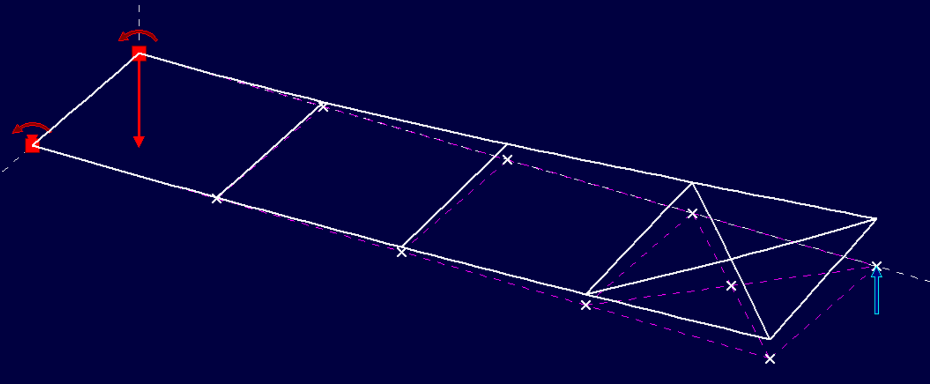 - Donner la valeur maximale de la contrainte normale : __________4.3 Exercice 2 : Application sur porteurNous prenons un véhicule de PTAC 16T, d'empattement , de PCC = 4.528 T.- La masse de la benne + faux châssis + chargement est de 11400 kg et g = 10 m·s-².- Les longerons et les traverses sont constitués de UPE 220 épaisseur 7 mm ; les traverses ont une longueur de .- La matière est du S235.- Le poids (P) de la cabine et du moteur est 30000 N.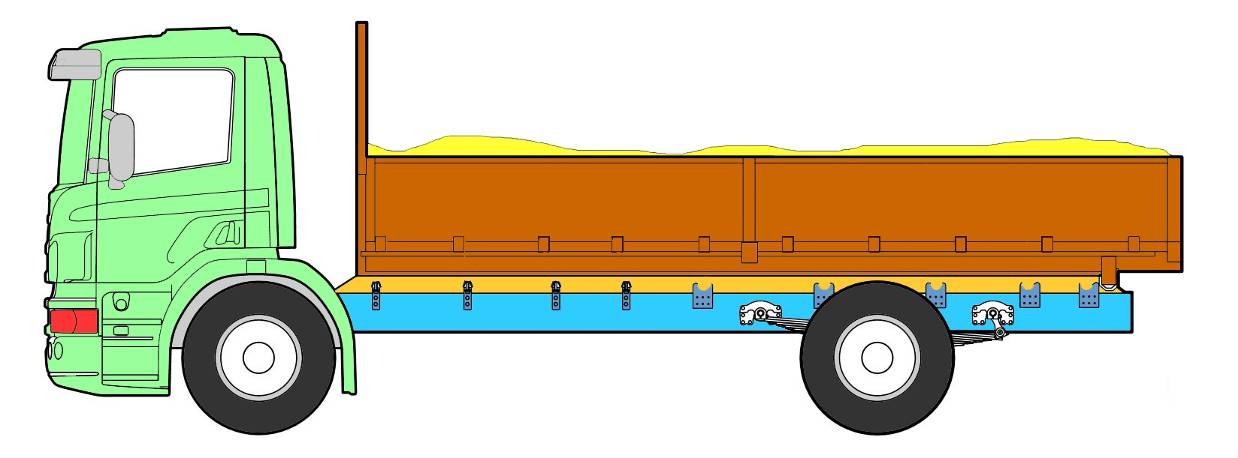 .- Calculer la charge linéique (p) qui s'exerce sur chaque longeron (les traverses n'interviennent pas puisqu'elles sont légèrement moins hautes que les longerons).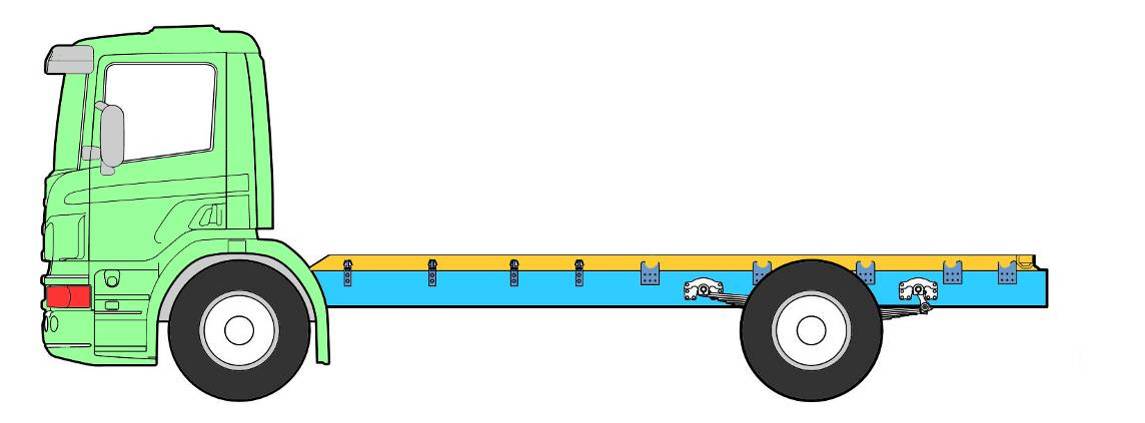 - Modéliser comme présenté à la page suivante, la structure du porteur sous RDM6 ossatures.- Lancer les calculs et répondre aux questions.▪ Astuce : Pour gagner du temps dans la construction du cadreIl est parfois avantageux d'utiliser Catia pour créer la structure (nœud + poutre).▪ Méthodologie 1- Entrer les points dans l'espace (coordonnées ou plan).- Créer les droites spatiales.- Enregistrer le fichier au format IGES.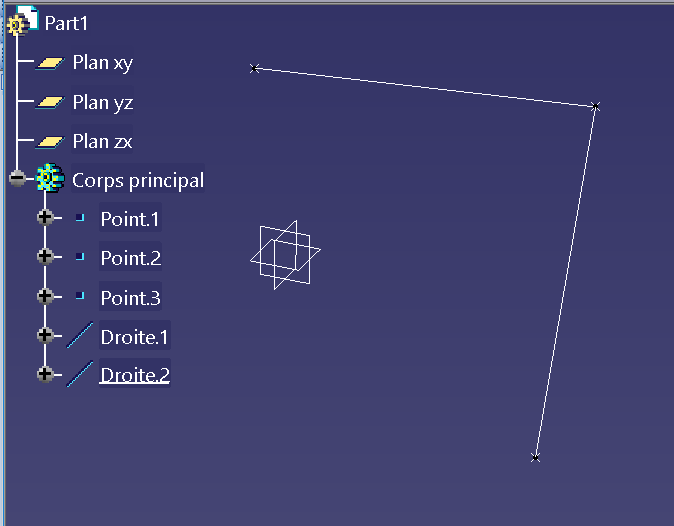 - Sous rdm6 importer le fichier en iges.▪ Méthodologie 2- Créer une esquisse (Ne pas faire de points).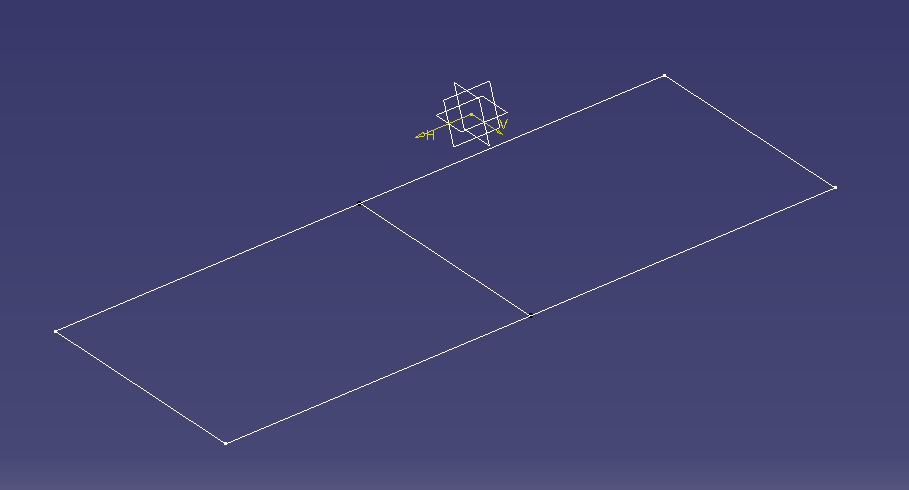 - Enregistrer le fichier au format "igs".- Sous rdm6 importer le fichier au format "iges".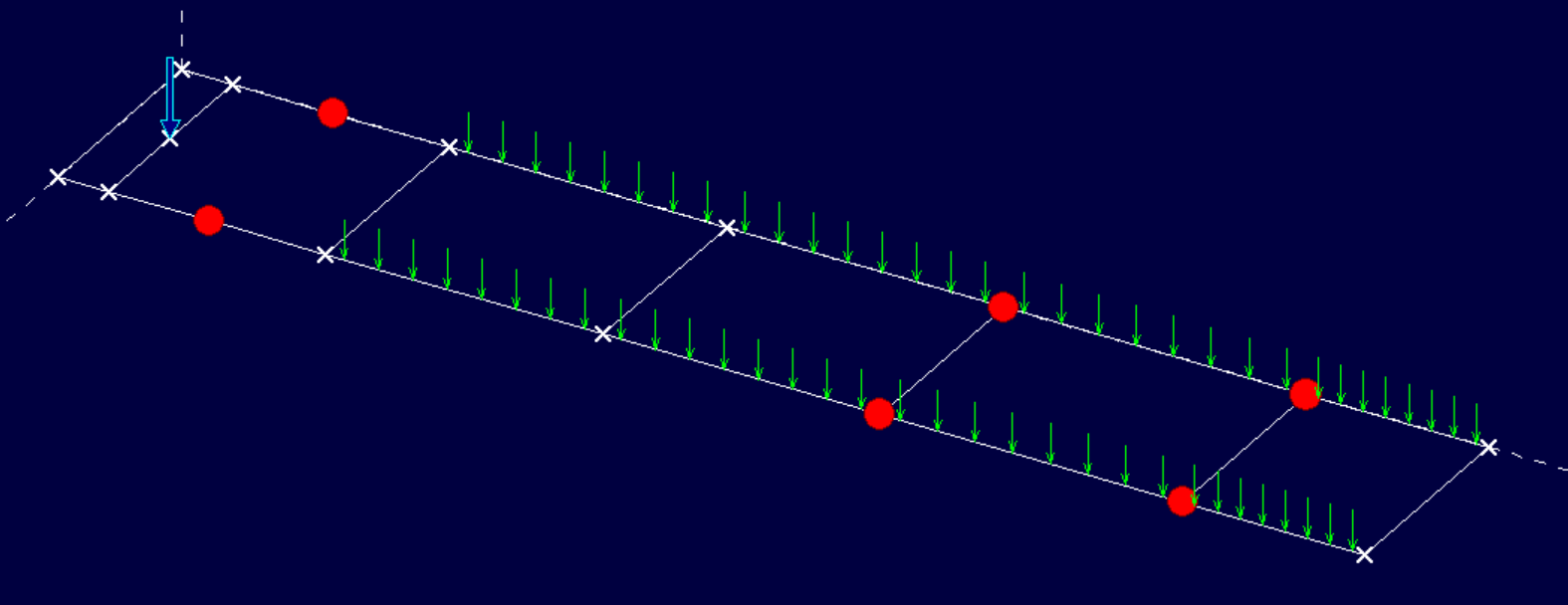 - Tracer l'allure de la répartition des contraintes normales sur le graphe ci-dessous.- Indiquer sur ce graphe, les valeurs maximales des contraintes.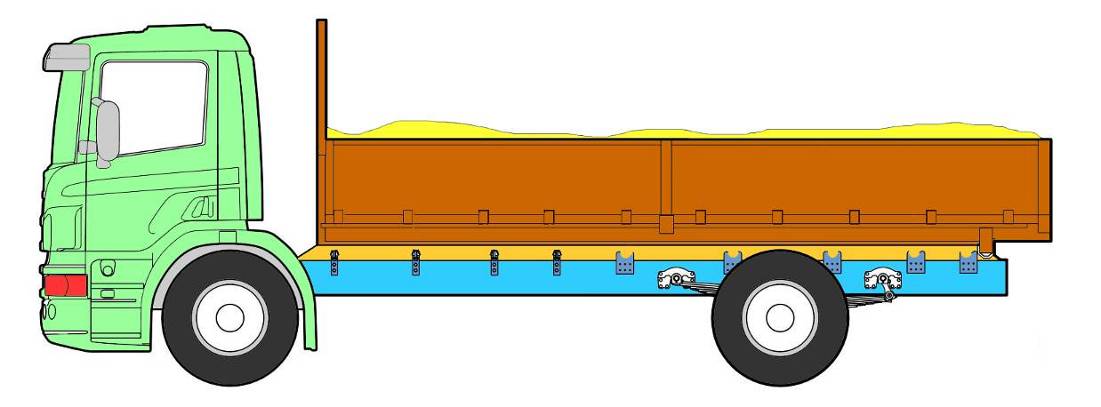 - Indiquer à quels endroits du porteur, la contrainte normale est la plus élevée : au niveau des essieux et derrière la cabine- En déduire à quels endroits le châssis surchargé casserait en premier : au niveau des essieux- Quelle est la valeur maximale de la contrainte : 26 Mpa - Calculer le coefficient de sécurité : s = 235/26 =9- Que pouvez en déduire du choix de l'UPE 220 : choix correct■ Ce que dit la littérature……Nous relevons la variation du moment fléchissant 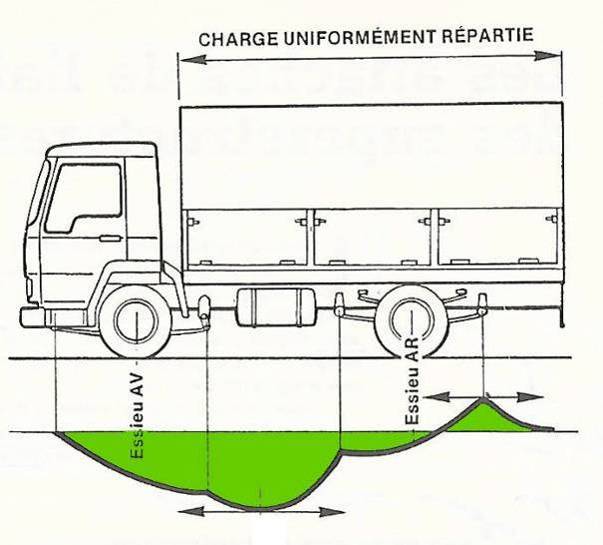 ■ Localisation des différentes fixationsLes fixations flexibles sont installées là ou les déformations sont les plus importantes. Pour le reste, on installe des fixations rigides.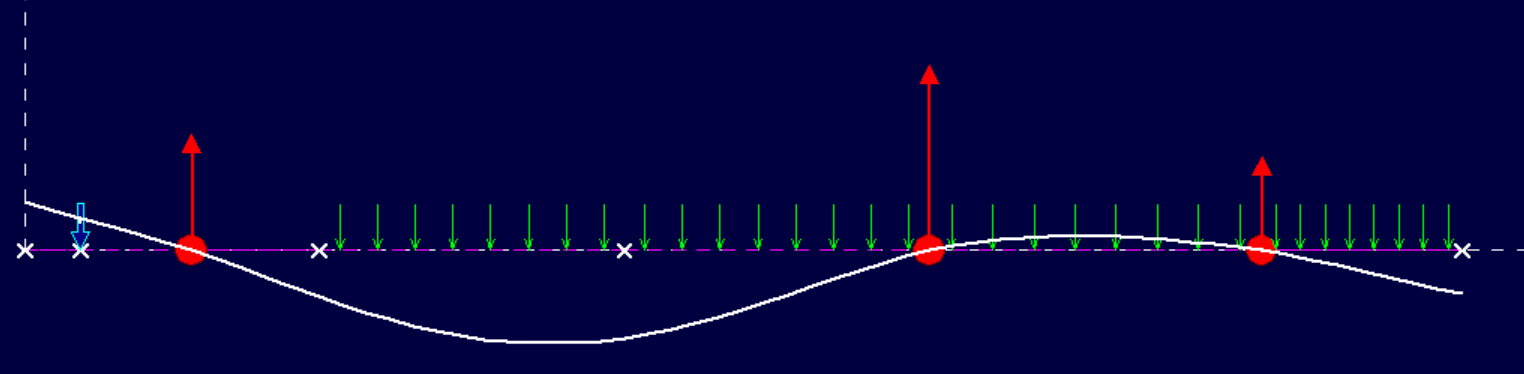 - À partir de la courbe des déformations du châssis, en déduire la localisation des attaches flexibles et rigides.4.4 Exercice 3 : Utilité du faux châssisNous prenons une poutre que nous assimilons à un longeron de véhicule. ▪ Cas 1 : charge ponctuelleNous supposons que nous appliquons "directement" sur un seul longeron d'un véhicule une charge ponctuelle. La longueur du longeron est .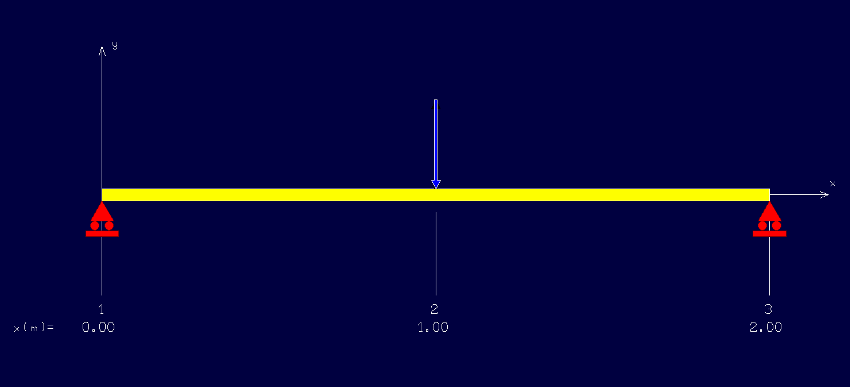 Nous vous demandons de :- Construire sous RDM6 FLEX la poutre précédente (nœud, poutre, matière, effort……).- À partir de vos résultats, dessiner l'allure de la contrainte normale dans la partie inférieure de la poutre et inscrire sa valeur maximale.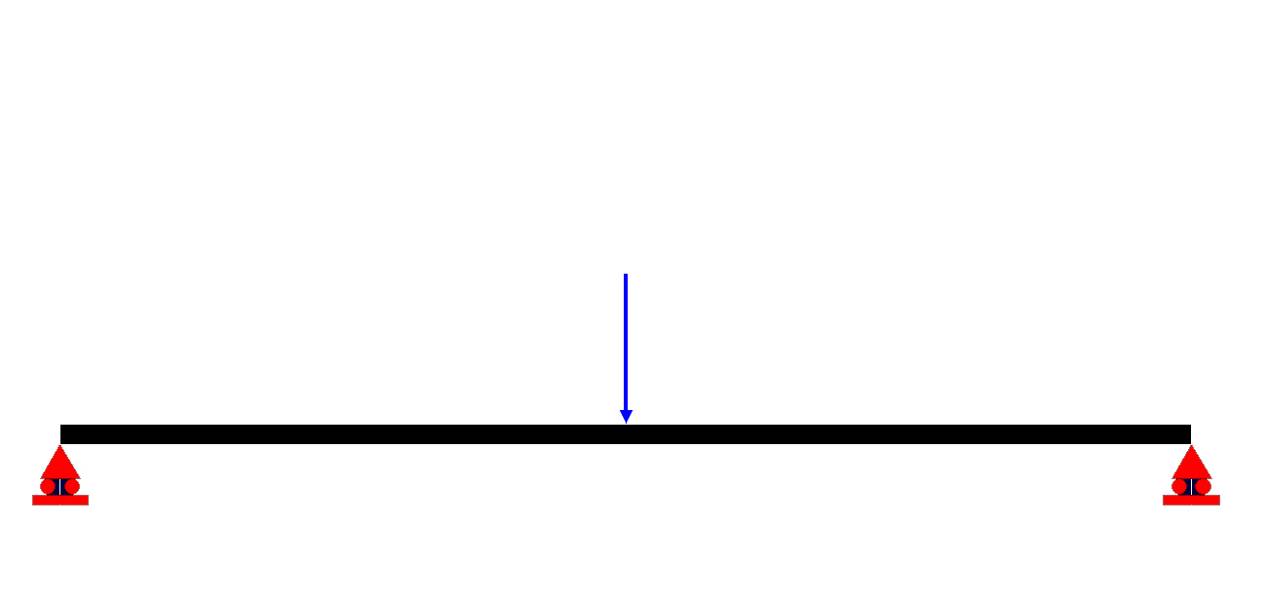 ▪ Cas 2 : charge répartieNous décidons d'intercaler entre la charge ponctuelle et la poutre une autre poutre de longueur . La poutre est alors soumise à l'action de la seconde poutre et non directement à la charge ponctuelle.- Calculer la valeur de la charge répartie (p) :- Modifier le chargement de votre poutre comme indiqué sur la figure ci-dessous.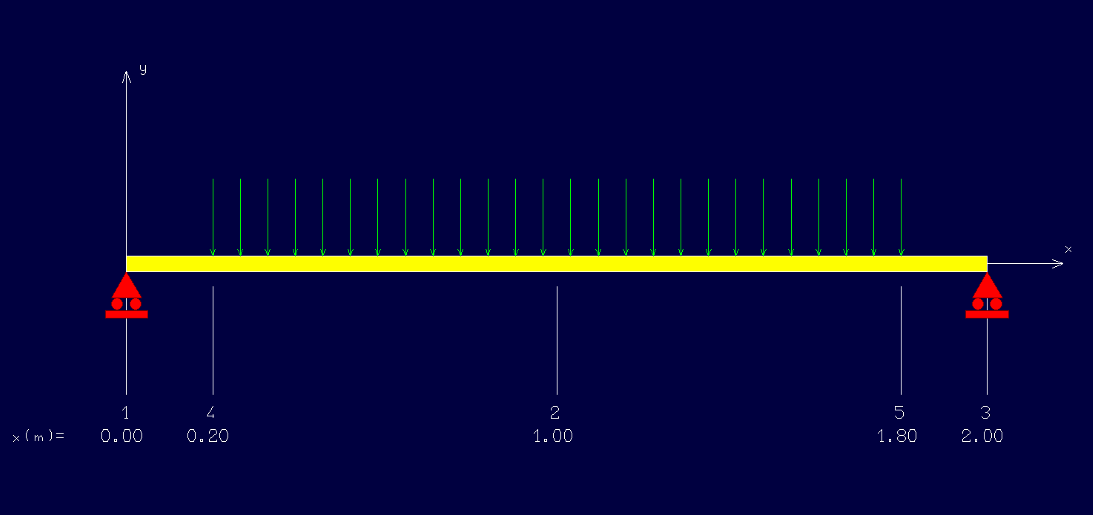 - À partir des résultats de RDM6 FLEX, dessiner l'allure de la contrainte normale () dans la partie inférieure de la poutre et inscrire sa valeur maximale.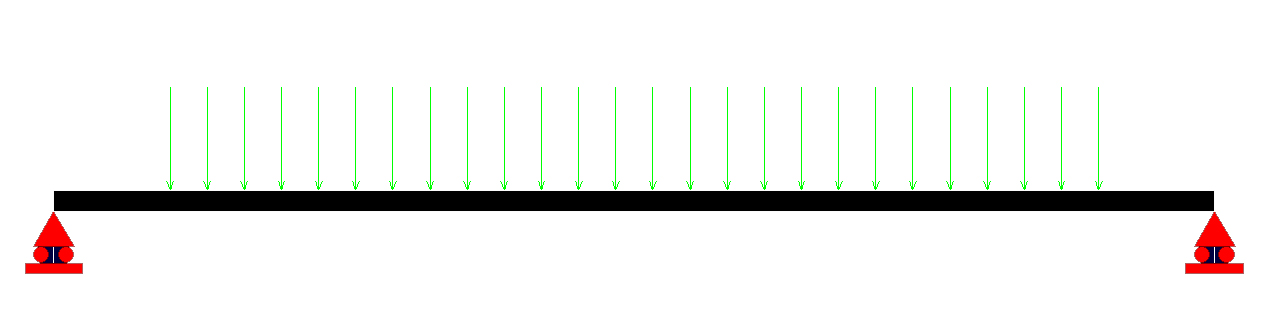 ● Conclure. 